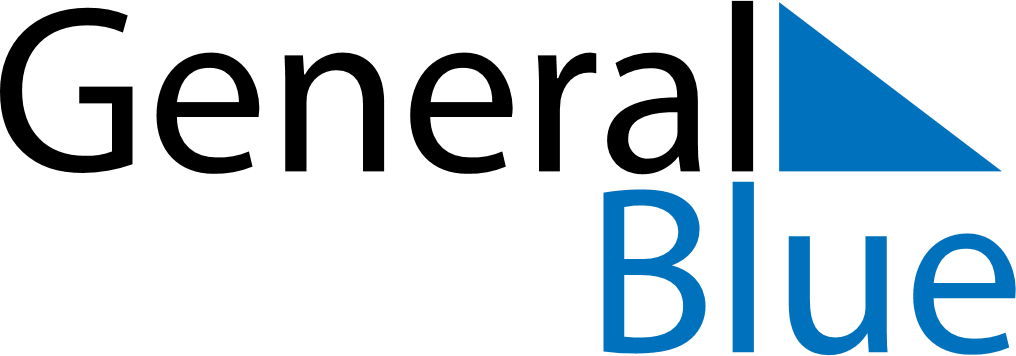 Quarter 2 of 2026 VietnamQuarter 2 of 2026 VietnamQuarter 2 of 2026 VietnamQuarter 2 of 2026 VietnamQuarter 2 of 2026 VietnamQuarter 2 of 2026 VietnamQuarter 2 of 2026 VietnamApril 2026April 2026April 2026April 2026April 2026April 2026April 2026April 2026April 2026SUNMONMONTUEWEDTHUFRISAT1234566789101112131314151617181920202122232425262727282930May 2026May 2026May 2026May 2026May 2026May 2026May 2026May 2026May 2026SUNMONMONTUEWEDTHUFRISAT123445678910111112131415161718181920212223242525262728293031June 2026June 2026June 2026June 2026June 2026June 2026June 2026June 2026June 2026SUNMONMONTUEWEDTHUFRISAT11234567889101112131415151617181920212222232425262728292930Apr 21: Vietnam Book DayJun 28: Vietnamese Family DayApr 26: Hung Kings CommemorationsApr 30: Day of liberating the South for national reunificationMay 1: Labour DayMay 7: Dien Bien Phu Victory DayMay 19: President Ho Chi Minh’s BirthdayMay 31: Buddha’s BirthdayJun 1: International Children’s DayJun 19: Mid-year Festival